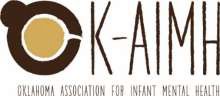 Minutes of January 12, 2024 Board of Directors Meeting  Virtual via ZoomThe meeting was called to order at 9:06a.m. by Juan Delara. Quorum was established. In attendance: Directors: Lucia Ciciolla, Tamra Crabtree, LaToyia Williams, Juan Delara, Elizabeth Bard, Linda Manaugh, Brandi Duden, Brandi Elwood, Stephanie Butterfield, Autumn Cooper Guests: Staff: Carly HarrisCONSENT AGENDAMinutes from November were presented. Linda Manaugh motioned to approve and Elizabeth Bard seconded. No discussion. Motion passed unanimously.Finance report for December was presented. Linda Manaugh motioned to approve and Brandi Duden seconded. No discussion. Motion passed unanimously.COMMITTEE & DIRECTOR REPORTSPresident ReportThanks to Linda, Ed, and Potts Family Foundation – there is an active posting for a shared executive director position! The shared position would be a director for early relational health for the foundation and an executive director position for OKAIMH. Funding would come from the ARPA grant through 2026 and there are plans for sustaining the position long-term. Some applications have come in, waiting for more.DEI Officer Report – LaToyia Williams Concerns about the executive order EO 20223-31 from December 13, 2023. Taking effect May 2024The executive order prohibits the use of state funding/resources to support DEI activities, prohibits mandated training about DEI, and prohibits any mandated requirements regarding DEI related activities (DEI statement for applications, sharing pronouns, loyalty oaths) How can OKAIMH comply – we are accredited and require 1 hour of DEI training as this is necessary for our accreditation with the AllianceThe executive order will be terminated 90 days following election of a new governor, unless it is continued (or terminated earlier).LaToyia shared info for Jennie Hill from Nonprofit Solutions – can be reached at abi@nonprofitsolutionslaw.com Will try to get a copy of her presentationNeed to have our organization reviewed for compliance and what we need to do to comply in regard to our DEI training requirement and our DEI officer position. Get guidance from Audra and our legal representation about what we need to do to comply before May 2024. It is possible this EO only applies to state agencies. Committee Chair ReportsCommunications. Chair: Brandi Duden. Regrouping with the committee to get going in 2024. Will connect with Stephanie Butterfield about finalizing the logo optionsFall Conference. Chair: Need a new chair for 2024Endorsement Strategy Group. Chair: Autumn Cooper No formal update. Very few people have been attending committee meetings – need some additional attendance Renewal needs to be completed by end of January (there is a late fee) or will be removed from endorsement registryFinance. Chair: Liz Fisher (not in attendance)Need new finance board member and treasurer. She cannot hold position for 2 years. Need to get Juan on the bank accountGovernance. Chair: Stephanie Butterfield (new chair)Board recruitment strategy is the priority. Need nominations. Currently have 3 vacancies; should also have a discussion with board members who are not active in meetings about whether they should resign Linda shared some names of potential nominees to considerNeed new chairs/co-chairs for committees Consider impact to by-laws etc when we hire an executive director. Linda will review.Sustainability. Chair: Paula Koos (not in attendance) No formal update. Workforce Development. Chair: need new chair (Monika rolled off) No formal update.Alliance Call. No call for DecemberSign up sheet was sent out to board members for Jan-May 2024 to sign up for monthly Alliance callsMight be an activity for the executive director – more consistency Business1. NoneAnnouncementsNonePublic Comment 1. NoneNext Board meeting is second Friday in February on Zoom @ 9:00a.m. Motion to adjourn made by Linda Manaugh; seconded by Juan Delara. Motion passed unanimously.Motion to adjourn made by []; seconded by []. Motion passed unanimously.  Meeting adjourned at 10:00 a.m. by Juan DelaraSubmitted by Lucia Ciciolla